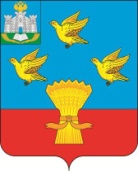 РОССИЙСКАЯ ФЕДЕРАЦИЯОРЛОВСКАЯ ОБЛАСТЬЛИВЕНСКИЙ РАЙОННЫЙ СОВЕТ НАРОДНЫХ ДЕПУТАТОВРЕШЕНИЕ                      2023 года № _________                                  Принято на  20 заседанииг. Ливны                                                                           Ливенского районного  Совета                                                                                                                                                                                                                        народных депутатов                          О внесении изменений в приложение к решению Ливенского районного Совета народных депутатов от 29 марта 2023 года № 18/230-РС «Об утверждении Программы наказов избирателей депутатам Ливенского районного Совета народных депутатов  Орловской области на 2023 год»В целях уточнения характеристики наказа избирателей депутату Ливенского районного Совета народных депутатов Ромашко В.Н.,	Ливенский районный Совет народных депутатов р е ш и л:1.Внести в приложение  к решению Ливенского районного Совета народных депутатов от 29 марта 2023 года № 18/230-РС «Об утверждении Программы наказов избирателей депутатам Ливенского районного Совета народных депутатов  Орловской области на 2023 год» (газета «Ливенский край» от  4 апреля 2023 года    № 4) в редакции решения Ливенского районного Совета народных депутатов от 28 апреля 2023 года № 19/241-РС (газета «Ливенский край» от  3 мая 2023 года № 5) следующие изменения:1) строку 25 изложить в новой редакции:«».2. Направить настоящее решение главе Ливенского района для подписания и опубликования.3. Настоящее решение вступает в силу после его официального опубликования.4. Разместить настоящее решение на официальном сайте администрации Ливенского района Орловской области в информационно-телекоммуникационной сети «Интернет». 5. Контроль за исполнением настоящего решения возложить на постоянную депутатскую комиссию по экономической политике, бюджету, налогам, муниципальной собственности и землепользованию (В.И. Своротов).Председатель Совета                                                                            М.Н. СавенковаГлава района                                                                                          А.И. Шолохов25Жители п.НабережныйЛивенский районп.Набережныйул.Школьная, д.34Крутовское сельское поселениеУправление образования администрации Ливенского районаПриобретение детского игрового комплекса «Пират» для дошкольной группы МБОУ «Ливенская СОШ»июль60,0Ромашко В.Н.